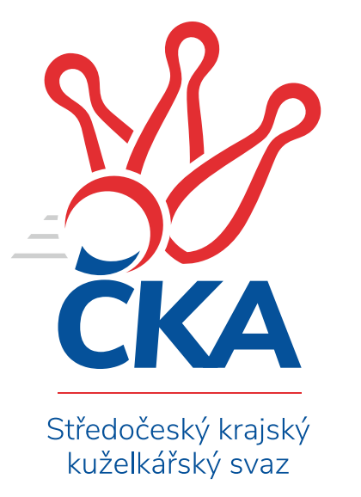 Soutěž: Středočeský krajský přebor II. třídy 2023/2024Kolo: 10Ročník: 2023/2024Datum: 28.11.2023Nejlepšího výkonu v tomto kole: 1769 dosáhlo družstvo: TJ Sokol Kostelec n.Č.l. BSouhrnný přehled výsledků:TJ Sokol Brandýs n.L. B	- TJ Sokol Červené Pečky	1.5:4.5	1566:1571	3.0:5.0	16.11.TJ Lhotka B	- TJ Sokol Kostelec n.Č.l. C	5:1	1593:1454	5.0:3.0	17.11.TJ Sokol Kostelec n.Č.l. B	- KK Vlašim C	5:1	1769:1695	6.0:2.0	28.11.Tabulka družstev:	1.	TJ Sokol Červené Pečky	10	10	0	0	51.5 : 8.5 	54.0 : 26.0 	 1638	20	2.	KK Vlašim C	10	6	0	4	35.0 : 25.0 	44.0 : 36.0 	 1578	12	3.	TJ Lhotka B	10	4	0	6	25.0 : 35.0 	32.5 : 47.5 	 1533	8	4.	TJ Sokol Kostelec n.Č.l. B	10	4	0	6	24.0 : 36.0 	41.5 : 38.5 	 1546	8	5.	TJ Sokol Brandýs n.L. B	10	3	0	7	22.5 : 37.5 	33.0 : 47.0 	 1533	6	6.	TJ Sokol Kostelec n.Č.l. C	10	3	0	7	22.0 : 38.0 	35.0 : 45.0 	 1425	6Podrobné výsledky kola: 	TJ Sokol Brandýs n.L. B	1566	1.5:4.5	1571	TJ Sokol Červené Pečky	Lukáš Kotek	 	 199 	 220 		419 	 2:0 	 379 	 	174 	 205		Antonín Smrček	Pavel Karhan	 	 182 	 180 		362 	 0:2 	 383 	 	196 	 187		Jiří Plešingr	Pavel Holec	 	 202 	 205 		407 	 1:1 	 407 	 	201 	 206		Pavel Hietenbal	Ladislav Sopr	 	 182 	 196 		378 	 0:2 	 402 	 	197 	 205		Pavel Kořínekrozhodčí: Pavel KotekNejlepší výkon utkání: 419 - Lukáš Kotek 	TJ Lhotka B	1593	5:1	1454	TJ Sokol Kostelec n.Č.l. C	Barbora Fajrajzlová	 	 217 	 234 		451 	 2:0 	 344 	 	169 	 175		Peter Fajkus	Michal Hejduk	 	 185 	 223 		408 	 2:0 	 353 	 	171 	 182		Jana Šatavová	Milan Hejduk	 	 188 	 195 		383 	 0:2 	 407 	 	200 	 207		Vítězslav Hampl	Martin Řach	 	 196 	 155 		351 	 1:1 	 350 	 	182 	 168		František Zahajskýrozhodčí: Kocourek KarelNejlepší výkon utkání: 451 - Barbora Fajrajzlová 	TJ Sokol Kostelec n.Č.l. B	1769	5:1	1695	KK Vlašim C	Jaroslav Novák	 	 238 	 211 		449 	 2:0 	 385 	 	194 	 191		František Pícha	Kamil Rodinger	 	 214 	 204 		418 	 1:1 	 404 	 	186 	 218		Tomáš Hašek	Tomáš Kužel	 	 234 	 203 		437 	 1:1 	 478 	 	230 	 248		Luboš Trna	Michal Třeštík	 	 236 	 229 		465 	 2:0 	 428 	 	216 	 212		Marie Váňovározhodčí: Tomáš KuželNejlepší výkon utkání: 478 - Luboš TrnaPořadí jednotlivců:	jméno hráče	družstvo	celkem	plné	dorážka	chyby	poměr kuž.	Maximum	1.	Pavel Hietenbal 	TJ Sokol Červené Pečky	427.14	294.6	132.5	4.3	5/5	(458)	2.	Michal Třeštík 	TJ Sokol Kostelec n.Č.l. B	411.20	277.0	134.2	5.1	5/5	(465)	3.	Lukáš Kotek 	TJ Sokol Brandýs n.L. B	411.16	288.5	122.7	7.8	5/5	(427)	4.	Pavel Holec 	TJ Sokol Brandýs n.L. B	411.05	282.0	129.1	8.4	5/5	(434)	5.	Pavel Kořínek 	TJ Sokol Červené Pečky	402.44	283.2	119.3	9.3	4/5	(462)	6.	Antonín Smrček 	TJ Sokol Červené Pečky	399.74	280.9	118.9	8.0	5/5	(425)	7.	Luboš Trna 	KK Vlašim C	398.50	277.5	121.0	9.5	4/5	(478)	8.	Michal Hejduk 	TJ Lhotka B	398.10	277.0	121.1	6.9	5/5	(420)	9.	Tomáš Hašek 	KK Vlašim C	397.63	283.1	114.5	8.5	4/5	(420)	10.	Barbora Fajrajzlová 	TJ Lhotka B	397.36	276.7	120.6	9.0	5/5	(451)	11.	Milan Hejduk 	TJ Lhotka B	387.00	271.6	115.4	10.3	4/5	(408)	12.	Jan Urban 	KK Vlašim C	384.63	276.5	108.1	13.3	4/5	(398)	13.	František Pícha 	KK Vlašim C	381.25	270.0	111.3	8.5	4/5	(395)	14.	Kamil Rodinger 	TJ Sokol Kostelec n.Č.l. B	378.10	273.4	104.8	11.7	5/5	(437)	15.	František Zahajský 	TJ Sokol Kostelec n.Č.l. C	377.33	272.8	104.5	11.4	5/5	(483)	16.	Pavel Schober 	TJ Sokol Brandýs n.L. B	371.75	263.3	108.5	13.3	4/5	(438)	17.	Tomáš Kužel 	TJ Sokol Kostelec n.Č.l. B	370.75	259.4	111.3	13.6	4/5	(437)	18.	Pavel Karhan 	TJ Sokol Brandýs n.L. B	366.30	266.0	100.3	13.3	5/5	(378)	19.	Martin Řach 	TJ Lhotka B	363.68	264.8	98.8	12.8	5/5	(412)	20.	Peter Fajkus 	TJ Sokol Kostelec n.Č.l. C	354.10	259.7	94.4	15.1	5/5	(456)		Aleš Vykouk 	KK Vlašim C	438.00	304.0	134.0	9.0	1/5	(438)		Jan Kumstát 	TJ Sokol Červené Pečky	435.17	291.8	143.3	4.0	2/5	(455)		Jan Platil 	TJ Sokol Kostelec n.Č.l. C	430.50	299.0	131.5	8.5	1/5	(453)		Leoš Chalupa 	KK Vlašim C	427.00	287.9	139.1	4.9	2/5	(446)		Marie Váňová 	KK Vlašim C	418.44	289.1	129.3	7.6	3/5	(473)		Martin Bulíček 	TJ Sokol Kostelec n.Č.l. B	417.50	293.0	124.5	9.0	2/5	(451)		Jakub Hlava 	TJ Sokol Kostelec n.Č.l. B	416.08	284.5	131.6	6.5	3/5	(461)		Vítězslav Hampl 	TJ Sokol Kostelec n.Č.l. C	414.92	287.3	127.6	7.3	3/5	(431)		 		412.00	298.0	114.0	8.0	1/0	(412)		Karel Dvořák 	TJ Sokol Červené Pečky	409.33	292.5	116.8	7.7	3/5	(425)		Jiří Plešingr 	TJ Sokol Červené Pečky	397.78	273.3	124.4	9.3	3/5	(419)		Ladislav Sopr 	TJ Sokol Brandýs n.L. B	394.67	283.3	111.4	12.3	3/5	(429)		Pavel Vykouk 	KK Vlašim C	391.67	275.3	116.3	8.3	3/5	(460)		Jana Šatavová 	TJ Sokol Kostelec n.Č.l. C	377.47	272.0	105.5	11.7	3/5	(422)		Oldřich Nechvátal 	TJ Sokol Brandýs n.L. B	370.00	274.0	96.0	21.0	1/5	(370)		Jaroslav Novák 	TJ Sokol Kostelec n.Č.l. B	364.92	262.1	102.8	15.8	3/5	(449)		Jiří Štětina 	KK Vlašim C	364.00	285.0	79.0	18.0	1/5	(364)		Michaela Makarová 	TJ Sokol Kostelec n.Č.l. C	351.00	260.0	91.0	20.0	1/5	(351)		Zdeněk Mašek 	TJ Lhotka B	343.50	247.3	96.2	13.3	2/5	(350)		Alena Šperlichová 	TJ Sokol Kostelec n.Č.l. C	286.00	210.0	76.0	25.5	2/5	(305)		Alena Vokáčová 	TJ Sokol Kostelec n.Č.l. C	257.50	199.5	58.0	31.0	2/5	(263)Sportovně technické informace:Starty náhradníků:registrační číslo	jméno a příjmení 	datum startu 	družstvo	číslo startu
Hráči dopsaní na soupisku:registrační číslo	jméno a příjmení 	datum startu 	družstvo	Program dalšího kola:11.1.2024	čt	18:00	KK Vlašim C - TJ Sokol Brandýs n.L. B	12.1.2024	pá	17:00	TJ Sokol Červené Pečky - TJ Sokol Kostelec n.Č.l. C	12.1.2024	pá	18:00	TJ Lhotka B - TJ Sokol Kostelec n.Č.l. B	Nejlepší šestka kola - absolutněNejlepší šestka kola - absolutněNejlepší šestka kola - absolutněNejlepší šestka kola - absolutněNejlepší šestka kola - dle průměru kuželenNejlepší šestka kola - dle průměru kuželenNejlepší šestka kola - dle průměru kuželenNejlepší šestka kola - dle průměru kuželenNejlepší šestka kola - dle průměru kuželenPočetJménoNázev týmuVýkonPočetJménoNázev týmuPrůměr (%)Výkon2xLuboš TrnaVlašim C4784xBarbora FajrajzlováLhotka B118.954516xMichal TřeštíkKostelec nČl B4651xLuboš TrnaVlašim C116.614782xBarbora FajrajzlováLhotka B4516xMichal TřeštíkKostelec nČl B113.444652xJaroslav NovákKostelec nČl B4495xLukáš KotekBrandýs nL B113.274191xTomáš KuželKostelec nČl B4374xPavel HolecBrandýs nL B110.024073xMarie VáňováVlašim C4287xPavel HietenbalČervené Pečky110.02407